ROTINA DO TRABALHO PEDAGÓGICO PARA SER REALIZADA EM CASA (BII-B) - Profª CARMEN> Data: 13 a 17/07 de 2020Creche Municipal “Maria Silveira Mattos”Não esqueçam de registrar as atividades com fotos ou vídeos e mandar para a professora.SEGUNDA-FEIRATERÇA-FEIRAQUARTA-FEIRAQUINTA-FEIRASEXTA-FEIRA***BERÇÁRIO II-B*Hora da história: Mundo Bita – Magia das Coreshttps://www.youtube.com/watch?v=EW1Is3BVp5U (O livro será disponibilizado no grupo)* Pintura com bexigas.- Cante a música, depois faça uma pintura na folha de sulfite utilizando carimbo com bexigas. Use sua criatividade e divirta-se.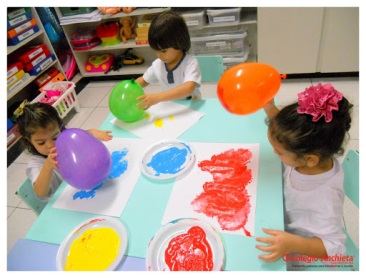 *** BERÇÁRIO II-B**Hora da história: Béim, Béim a Cantar. Jacarelvis e Amigos https://youtu.be/i2KkQaQ7Qu0 (O link será disponibilizado no grupo)* Pintura com esponja- Para essa atividade vamos usar uma esponja, tinta guache e papel ou papelão.Coloque o papel ou o papelão no chão, coloque a tinta guache em uma vasilha de forma que a criança consiga passar a esponja na tinta, deixe com que a criança pinte o papelão.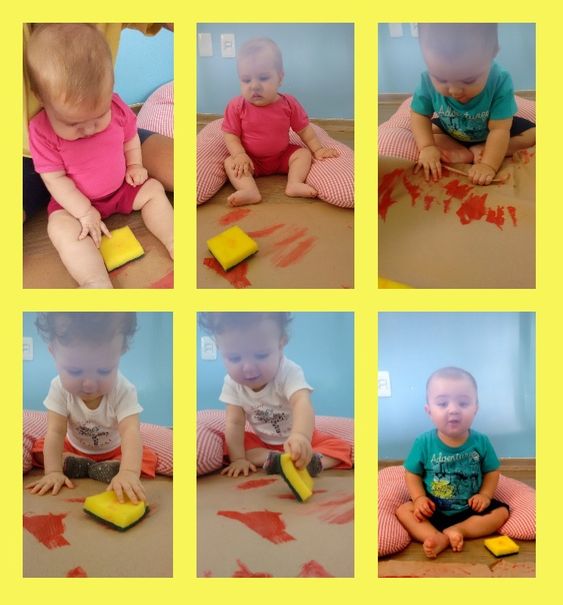 *** BERÇÁRIO II-B**Música: Borboletinha – DVD Galinha Pintadinha 2 https://www.youtube.com/watch?v=28iW_O5qWfU (O link será disponibilizado no grupo)* Atividade com tinta- Cante e dance a música depois fazer uma borboleta com carimbo dos pés como no exemplo abaixo.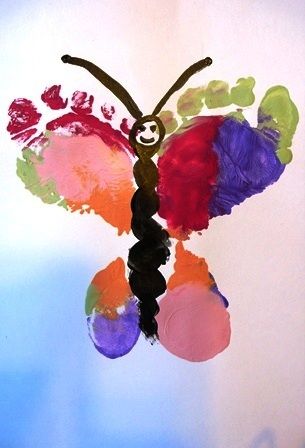 *** BERÇÁRIO II-B*Hora da história: Elmer, um elefante xadrez. – Contar para Encantar (Vídeo gravado pela PROFESSORA CARMEN) https://youtu.be/kgy-4MBKgI4(O link será disponibilizado no grupo)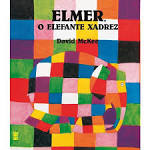 *** BERÇÁRIO II-BHora da história: A Coruja e as Melhores Músicas para Bebê Dormirhttps://youtu.be/IUQk5MVV314(O link será disponibilizado no grupo)* Momento de relaxamento.- Colocar as músicas para a criança ouvir, colocá-la deitada e fazer massagem na criança.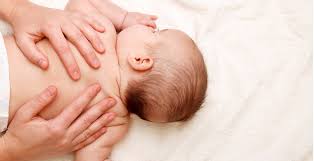 